ЧЕРКАСЬКА  МІСЬКА  РАДАVIII скликанняП Р О Т О К О ЛДруга  сесіяШістдесят  дев’яте  пленарне засідання                                                                               27  червня  2019  року								      Початок роботи - 10.00						      Місце проведення - сесійний зал Черкаської міської ради	бульв.Шевченка, 307	Закінчення – 13.10 год.Головуючий - секретар міської ради Нищик Ярослав Володимирович.СЛУХАЛИ:	Про відкриття шістдесят дев’ятого пленарного засідання другої  сесії Черкаської міської ради. 	За результатами поіменної реєстрації в системі електронного поіменного  голосування «Голос» на 10.05 год. присутні 19 депутатів.	Секретар міської ради Нищик Я.В. звернувся зачекати 5 хвилин до підходу решти депутатів і провести повторну реєстрацію через 5 хв. 	Проводиться повторна реєстрація депутатів в системі електронного голосування «Голос».За результатами поіменної реєстрації в системі електронного поіменного     голосування «Голос» на 10.10 год. присутні 23  депутати.	Відповідно до статті 29 Регламенту Черкаської міської ради ВИРІШИЛИ:	Відкрити шістдесят дев’яте пленарне засідання другої сесії міської ради(Виконується  Державний Гімн України).	Секретар міської ради Нищик Я.В.  повідомив про осіб, запрошених і присутніх на сесії (список додається). Голосування проводиться через електронну систему поіменного                          голосування «Голос».Протоколи поіменних голосувань додаються.Р І З Н Е.	Секретар міської ради Нищик Я.В. зачитав звернення народного депутата України Голуба В.В. щодо надання йому слова для виступу.СЛУХАЛИ:	Про звернення народного депутата України Голуба В.В.	Народний депутат України Голуб В.В. звернувся захистити права мешканців міста, зокрема, щодо ситуації з платіжками за квартплату.	Вказав, що конкурс по управителю будинків було проведено з порушенням.	Зазначив, що відповідно до звернення до нього громадян в деяких житлових будинках збільшені тарифи в 2 і більше разів.	Заявив, що зробить все можливе, щоб кожен мешканець отримував якісні послуги і справедливі тарифи.	Звернувся, щоб питання № 94 «Про скасування рішень виконавчого комітету Черкаської міської ради» розглянути одним з перших порядку денного.	Вказав, що той управитель, який був затверджений рішенням виконавчого комітету, нічого не робить ні на прибудинкових територіях, ні в будинках.	Звернувся з вимогою припинити порушення, скасувати відповідні рішення міськвиконкому щодо проведення конкурсу для призначення управителя багатоквартирних будинків, та провести новий, прозорий конкурс.ВИРІШИЛИ:	Інформацію взяти до відома.	Секретар міської ради Нищик Я.В. запропонував надати слово представнику підприємців і громадськості.СЛУХАЛИ:	Про звернення профспілки підприємців	Голова профспілки підприємців «Солідарність» Ракова О.Ф. звернула увагу на проекти рішень щодо затвердження Положень та встановлення ставок зі сплати земельного податку, якими суттєво збільшуються ставки податків за землю.	Навела приклад оплати за землю підприємцями Центрального ринку.	Запропонувала затвердити ставки земельного податку на рівні 2019 року.	Запорожець Л.М. зазначив, що підвищення плати за землю потягне за собою збільшення ціни на товари і негативно вплине на зайнятість населення.	Звернувся проект рішення щодо ставок місцевих податків розглянути першим питанням порядку денного.ВИРІШИЛИ:	Інформацію взяти до відома.	Депутати Згіблов О.Г., Коломієць Т.О. запропонували першим питанням розглянути питання № 94 «Про скасування рішень виконавчого комітету Черкаської міської ради», а ставки податків - другим питанням порядку денного.	Депутат Коломієць Т.О. закликав підтримати вимогу підприємців не збільшувати ставку земельного податку. Додав, що підвищення орендної плати на землю є тиском на середній бізнес.СЛУХАЛИ:	Про направлення депутатського запиту депутата Гриценка В.М.	Депутат Гриценко В.М. зачитав депутатський запит до міського голови щодо відкритих люків зливової каналізації по місту.	За направлення депутатського запиту депутата Гриценка В.М. голосували: ”за“ - 27.ВИРІШИЛИ:	Рішення № 2-4686  додається.СЛУХАЛИ:	Про звернення депутата Сухарькова І.В.	Депутат Сухарьков І.В. зазначив, що 20 червня 2019 року помер журналіст В.Комаров.	Звернувся вшанувати пам'ять загиблого хвилиною мовчання.(Проходить хвилина мовчання).	Депутат Сухарьков І.В. зазначив, що напади на депутатів, журналістів, дітей в Черкасах не рідкість, а останнім часом збільшились.	Звернувся пришвидшити встановлення відеокамер по місту в рамках програми «Безпечне місто», адже їх відсутність спричинює біди.	Вказав, що Mclaut готовий встановити безкоштовно камери.	Щодо тарифів на квартплату - погодився, що тарифи високі і несправедливі. Заявив, що депутатська фракція «Черкащани» буде голосувати за скасування рішень міськвиконкому щодо управителя.ВИРІШИЛИ:	Звернення депутата Сухарькова І.В. взяти до відома.	За пропозицією депутата Тренкіна Ю.В. СЛУХАЛИ:	Про звернення Черкаської міської громадської організації ветеранів	Заступник голови ради ветеранів зачитав звернення ради ветеранів міста щодо занедбаного стану меморіального комплексу «Пагорб Слави» та включення в порядок денний і розгляду на сьогоднішньому пленарному засіданні питання про виділення коштів, та термінового ремонту комплексу.	Зачитав пропозиції щодо ремонтних робіт (додаються).ВИРІШИЛИ:	Протокольне дорученняДепартаменту житлово-комунального комплексу (Панченко Ю.В.) у десятиденний термін розглянути озвучене на сесії міської ради звернення Черкаської міської громадської організації ветеранів щодо виділення коштів на ремонт меморіального комплексу «Пагорб Слави» (додається).За результатами розгляду проінформувати організацію ветеранів та міську раду.	За пропозицією депутата Кіти І.М.СЛУХАЛИ:	Про звернення заступника директора КП «Соснівська СУБ»	Заступник директора КП «Соснівська СУБ» Кондратенко А.О. проінформував про ситуацію з проведенням конкурсу на управителя житлових будинків, внаслідок якого знищено житлово-комунальне господарство міста.	Зазначив, що документи СУБів на конкурс не були допущені до розгляду. Вказав, що ті тарифи, які подала управляюча компанія, дуже завищені. Крім того, трудові колективи СУБів залишились без роботи.	Звернувся скасувати рішення міськвиконкому щодо проведення конкурсу для призначення управителя багатоквартирних будинків.ВИРІШИЛИ:	Звернення заступника директора КП «Соснівська СУБ» взяти до відома.(Проходить процедура нагородження спортсменів міста грамотами виконавчого комітету Черкаської міської ради).СЛУХАЛИ:	Про направлення депутатського запиту депутата Лукирича С.І.	Депутат Лукирич С.І. зачитав депутатський запит щодо асфальтування частини під’їзду до ДНЗ «Черкаське ВПУ» по вул.Подолинського,20.	За направлення депутатського запиту депутата Лукирича С.І. голосували: ”за“ - 27.ВИРІШИЛИ:	Рішення № 2-4687  додається.СЛУХАЛИ:	Про направлення депутатського запиту депутата Лукирича С.І.	Депутат Лукирич С.І. зачитав депутатський запит щодо ремонту внутрішніх інженерних мереж ДНЗ № 5.	За направлення депутатського запиту депутата Лукирича С.І. голосували: ”за“ - 29.ВИРІШИЛИ:	Рішення № 2-4688  додається.	За пропозицією секретаря міської ради Нищика Я.В.СЛУХАЛИ:	Про звернення Кухарчука Д.В.	Кухарчук Д.В. від імені мешканців мікрорайону «Митниця» озвучив проблеми: питання тарифів, транспорту, безпеки (навів приклад інциденту з заступником обласного прокурора). ВИРІШИЛИ:	Звернення Кухарчука Д.В. взяти до відома.СЛУХАЛИ:	Про звернення заступника міського голови з питань діяльності виконавчих органів ради Бордунос Л.І.	Заступник міського голови з питань діяльності виконавчих органів ради Бордунос Л.І. зазначила, що сьогодні в залі - соціальний популізм, зокрема і з боку народних депутатів, і з боку представників СУБів, громадськості. Коли самі вимагають підвищення тарифів, а з трибуни людям говорять, що хтось неправомірно їх збільшив і вимагають скасувати.	«Тариф СУБів був настільки збитковим, що працівникам місяцями не платилася заробітна плата. Попередній склад виконкому загравав з людьми і відмовлявся піднімати тариф. Як наслідок, дахи течуть, усе рве, по будинках фактично нічого не робилося. Я теж живу в цьому місті, всі ми хочемо платити дешево, але йде інфляція. Як наслідок, лише по Придніпровській СУБ зараз боргів по заробітній платі на суму 3 млн.грн. Я говорю непопулярні речі, але в разі відміни рішення про призначення управителя і скасування договорів у нас усі будинки залишаться без будь-якого обслуговування. Жителі мають можливість створити ОСББ або вибрати управителя». ВИРІШИЛИ:	Звернення заступника міського голови з питань діяльності виконавчих органів ради Бордунос Л.І. взяти до відома.СЛУХАЛИ:	Про звернення депутата Лукирича С.І.	Депутат Лукирич С.І. наголосив, що він втретє звертається виділити кошти на ремонт огорожі спортивного майданчика ЗОШ № 12. Вказав, що департамент освіти та гуманітарної політики не надає пропозиції.	Секретар міської ради Нищик Я.В. запропонував депутату Лукиричу С.І. в такому разі самому визначити об’єкт, з якого зняти видатки. ВИРІШИЛИ:   Звернення депутата Лукирича С.І. взяти до відома.	За пропозицією депутата Романова О.Ю. СЛУХАЛИ:	Інформацію директора ТОВ «Сантехбудконструкція» Бортніка А. щодо утримання житлових будинків 	Директор ТОВ «Сантехбудконструкція» Бортнік А. проінформував, що 60 % кращих працівників СУБів перейшли на роботу в управляючу компанію.	Вказав, що кошти, зібрані будинками, витрачаються тільки на цей будинок, а не на інші. Пояснив, що нижчими тарифами не можуть бути, оскільки об’єктивно виконати роботи дешевше не можна. Соціалізму вже не буде.	Депутат Сухарьков І.В. звернувся до Бортніка А. пояснити, як він виграв конкурс?Директор ТОВ «Сантехбудконструкція» Бортнік А. звернувся не політизувати ситуацію, пообіцяв, що за місяць-два мешканці побачать зміни.ВИРІШИЛИ:	Інформацію директора ТОВ «Сантехбудконструкція» Бортніка А. взяти до відома.СЛУХАЛИ:	Про звернення депутата Карася П.М.	Депутат Карась П.М. проінформував про порядок та про стан підготовки міста до опалювального сезону.	Звернув увагу, що на сьогодні жодні роботи управителем багатоквартирних будинків ще не виконані, такого рівня готовності житлового фонду до зими ще ніколи не було, таким чином управитель житлових будинків не виконує свої обов’язки.ВИРІШИЛИ:	Звернення депутата Карася П.М. взяти до відома.СЛУХАЛИ:	Про порядок денний	Секретар міської ради Нищик Я.В. зазначив, що сьогоднішнє пленарне засідання скликано з галузевих і земельних питань, переліки яких надано депутатам, а саме: - галузевий від 27 червня 2019 року;- земельні: від 04.06.2019 та 27.06.2019. 	За порядок денний за основу голосували: ”за“ - 33.	Підтримано.	Секретар міської ради Нищик Я.В. запропонував питання:№ 3 Про затвердження Положень та ставок місцевих податків і зборів на території міста Черкаси№ 4 Про встановлення ставок та пільг із сплати земельного податку на території міста Черкаси№ 5 Про встановлення ставок та пільг із сплати податку на нерухоме майно, відмінне від земельної ділянки на території міста Черкасигалузевого переліку розглянути першими та включити в порядок денний питання:Про затвердження програми підтримки  об’єднань  співвласників багатоквартирних будинків (ОСББ, асоціацій ОСББ)  у  м.Черкаси  «Формування відповідального власника житла» на 2019-2020 роки в новій редакції Про затвердження Програми капітального ремонту та реконструкції багатоквартирних житлових будинків та їх прибудинкових територій (крім ОСББ та ЖБК) у місті Черкаси на 2019 рікПро затвердження Порядку оформлення прав на земельні ділянки комунальної власності в місті Черкаси.	Депутат Кіта І.М. запропонував питання № 72 «Про скасування рішення виконкому від 23.01.2019 №66 «Про недопущення до участі в конкурсі перевізника-претендента ПрАТ «Черкасиавтотранс» за об’єктом конкурсу №7» галузевого переліку розглянути після першочергових питань, четвертим.	Депутат Романов О.Ю. запропонував перенести питання № 65 «Про внесення змін до рішень Черкаської міської ради від 20.09.2016 № 2-929, від 23.05.2013 № 3-1682 (стосовно збільшення штатної чисельності управління державного архітектурно-будівельного контролю)» на початок розгляду порядку денного та розглянути його шостим.	Депутат Згіблов О.Г. запропонував питання № 94 «Про скасування рішень виконавчого комітету Черкаської міської ради» розглянути першим, а після нього №№ 3, 4, 5.	Депутат Кузьменко Г.М. запропонував включити в порядок денний питання «Про погодження Інвестиційної програми КП «Черкасиводоканал» на 2019 рік в новій редакції» та включити до групування питання № 52 «Про внесення змін до рішення міської  ради від 23.01.2015 №2-691 «Про розгляд та затвердження проекту «Реконструкція мереж водовідведення, впровадження автоматизованої системи управління та будівництво очисних споруд промивних вод на Дніпровській водоочисній станції» та проекту субкредитної  угоди в рамках проекту  «Розвиток міської інфраструктури-2».	За пропозицію секретаря міської ради Нищика Я.В.:№ 3 Про затвердження Положень та ставок місцевих податків і зборів на території міста Черкаси№ 4 Про встановлення ставок та пільг із сплати земельного податку на території міста Черкаси№ 5 Про встановлення ставок та пільг із сплати податку на нерухоме майно, відмінне від земельної ділянки на території міста Черкасигалузевого переліку розглянути першими та включити в порядок денний питання:Про затвердження програми підтримки  об’єднань  співвласників багатоквартирних будинків (ОСББ, асоціацій ОСББ)  у  м.Черкаси  «Формування відповідального власника житла» на 2019-2020 роки в новій редакції Про затвердження Програми капітального ремонту та реконструкції багатоквартирних житлових будинків та їх прибудинкових територій (крім ОСББ та ЖБК) у місті Черкаси на 2019 рікПро затвердження Порядку оформлення прав на земельні ділянки комунальної власності в місті Черкасиголосували: ”за“ - 22, ”утримались“ - 4.	Підтримано.	За пропозицію депутата Кіти І.М.: питання № 72 «Про скасування рішення виконкому від 23.01.2019 №66 «Про недопущення до участі в конкурсі перевізника-претендента ПрАТ «Черкасиавтотранс» за об’єктом конкурсу №7» галузевого переліку розглянути після першочергових питань, четвертим голосували: ”за“ - 13, ”утримались“ - 13.	Не підтримано.	За пропозицію депутата Романова О.Ю.: перенести питання № 65 «Про внесення змін до рішень Черкаської міської ради від 20.09.2016 № 2-929, від 23.05.2013 № 3-1682 (стосовно збільшення штатної чисельності управління державного архітектурно-будівельного контролю)» на початок розгляду порядку денного та розглянути його шостим, голосували: ”за“ - 21, ”утримались“ - 6.	Не підтримано.	За пропозицію депутата Згіблова О.Г.: питання № 94 «Про скасування рішень виконавчого комітету Черкаської міської ради» розглянути першим, а після нього №№ 3, 4, 5, голосували: ”за“ - 17, ”утримались“ - 9.	Не підтримано.	За пропозицію депутата Кузьменка Г.М.: включити в порядок денний питання «Про погодження Інвестиційної програми КП «Черкасиводоканал» на 2019 рік в новій редакції» голосували: ”за“ - 17, ”утримались“ - 2.	Не підтримано.	За порядок денний в цілому з урахуванням підтриманих пропозицій голосували: ”за“ - 18, ”проти“ - 3, ”утримались“ - 2.	Не підтримано.	Секретар міської ради Нищик Я.В. звернувся про оголошення перерви для узгодження порядку денного.(Оголошено перерву на 3 хв.).(Після перерви).	Секретар міської ради Нищик Я.В. озвучив пропозицію депутатів, продовжити перерву ще на 5 хв.(Шум в залі).	За результатами поіменної реєстрації в системі електронного поіменного  голосування «Голос» на 11.30 год. присутні 19  депутатів.За результатами повторної поіменної реєстрації в системі електронного поіменного  голосування «Голос» на 11.31 год. присутні 24  депутати.	Секретар міської ради Нищик Я.В. озвучив пропозицію узгоджувальної ради до порядку розгляду питань порядку денного за результатами перерви, а саме розглянути:- першим питання № 94 «Про скасування рішень виконавчого комітету Черкаської міської ради»;- другим:№ 3 Про затвердження Положень та ставок місцевих податків і зборів на території міста Черкаси№ 4 Про встановлення ставок та пільг із сплати земельного податку на території міста Черкаси№ 5 Про встановлення ставок та пільг із сплати податку на нерухоме майно, відмінне від земельної ділянки на території міста Черкаси;- третім:№ 1 «Про внесення змін до рішення міської ради від 24.01.2019 № 2-3735 «Про міський бюджет на 2019 рік»;- потім питання:№ 51 Про встановлення комунальному закладу «Черкаський обласний краєзнавчий музей» Черкаської обласної ради пільги  зі  сплати за оренду об’єкту міської комунальної власності                                                      № 37 Про встановлення комунальному закладу «Обласна бібліотека для юнацтва імені Василя Симоненка» Черкаської обласної ради пільги  зі  сплати за оренду об’єкту міської комунальної власності.                                                     	Депутат Діскант Р.В. запропонував такий порядок розгляду:першими розглянути питання: № 3 Про затвердження Положень та ставок місцевих податків і зборів на території міста Черкаси№ 4 Про встановлення ставок та пільг із сплати земельного податку на території міста Черкаси№ 5 Про встановлення ставок та пільг із сплати податку на нерухоме майно, відмінне від земельної ділянки на території міста Черкаси;другим питання № 1 «Про внесення змін до рішення міської ради від 24.01.2019 № 2-3735 «Про міський бюджет на 2019 рік»;третім питання щодо внесення змін до програми ЖКГ.	Депутат Очеретній С.І. запропонував доповнити пропозицію головуючого Нищика Я.В. питанням № 65 «Про внесення змін до рішень Черкаської міської ради від 20.09.2016 № 2-929, від 23.05.2013 № 3-1682 (стосовно збільшення штатної чисельності управління державного архітектурно-будівельного контролю)».	За пропозицію секретаря міської ради Нищика Я.В. щодо розгляду питань порядку денного голосували: ”за“ - 20, ”проти“ - 1, ”утримались“ - 5.	Не підтримано.	За пропозицію депутата Дісканта Р.В. щодо порядку розгляду питань голосували: ”за“ - 13, ”проти“ - 3, ”утримались“ - 4.	Не підтримано.	Депутат Зоря Р.С. звернувся до головуючого Нищика Я.В., що той не надав йому слова.	Запропонував такий розгляд питань:- першим № 94 «Про скасування рішень виконавчого комітету Черкаської міської ради»;- другим:№ 3 Про затвердження Положень та ставок місцевих податків і зборів на території міста Черкаси№ 4 Про встановлення ставок та пільг із сплати земельного податку на території міста Черкаси№ 5 Про встановлення ставок та пільг із сплати податку на нерухоме майно, відмінне від земельної ділянки на території міста Черкаси;- третім: № 30 «Про внесення змін до рішення міської ради від 24.01.2019  №2-3917 «Про затвердження міської цільової Програми сприяння діяльності органів самоорганізації населення міста Черкаси на 2017-2021 в новій редакції»- четвертим: № 65 «Про внесення змін до рішень Черкаської міської ради від 20.09.2016 № 2-929, від 23.05.2013 № 3-1682 (стосовно збільшення штатної чисельності управління державного архітектурно-будівельного контролю)».(Оголошено перерву на 10 хв.).(Після перерви).	За результатами поіменної реєстрації в системі електронного поіменного  голосування «Голос» на 11.51 год. присутні 27 депутатів.	За пропозицію депутата Зорі Р.С. щодо розгляду питань порядку денного голосували: ”за“ - 23, ”утримались“ - 3.	Підтримано.	Депутат Кіта І.М. запропонував восьмим розглянути питання № 72 «Про скасування рішення виконкому від 23.01.2019 №66 «Про недопущення до участі в конкурсі перевізника-претендента ПрАТ «Черкасиавтотранс» за об’єктом конкурсу №7»  з пропозицією: маршрут № 8.	Депутат Лукирич С.І. запропонував із проекту рішення про податки і збори виключити пункт щодо ринків.	За порядок денний в цілому з урахуванням пропозицій депутата Зорі Р.С. щодо порядку розгляду питань голосували: ”за“ - 25.ВИРІШИЛИ:	Затвердити порядок денний (переліки питань додаються) та порядок розгляду питаньСЛУХАЛИ:	Про скасування рішень виконавчого комітету Черкаської міської ради	За проект рішення в цілому голосували: ”за“ - 27.ВИРІШИЛИ:	Рішення № 2-4689  додається.СЛУХАЛИ:	Про затвердження Положень та ставок місцевих податків і зборів на території міста ЧеркасиДоповідає: 	Харенко Т.І. - директор департаменту фінансової політики	Секретар міської ради Нищик Я.В. запропонував замість 10 % земельного податку за постійне користування залишити ставку  на рівні діючої в 2019 році.	Депутат Діскант Р.В. зазначив, що цей податок стосується не тільки ринків, а й 78 підприємств міста.	Запропонував залишити податки на рівні 2019 року.	Вказав на напрацьовані депутатською фракцією «Батьківщина» технічні правки.	Запропонував встановлювати ставки місцевих податків і зборів на 3-5 років.	Доповідач Харенко Т.І. зачитала пропозицію ДФС до проекту рішення щодо щоквартальної звітності по туристичному збору.	Депутат Куча А.І. запропонував для ігрового бізнесу встановити ставку 12 %.	За проект рішення в цілому з урахуванням пропозицій: ставки та пільги залишити на рівні 2019 року, крім ігрового бізнесу, на який встановити ставку у розмірі 12 % та з врахуванням пропозиції ДФС по туристичному збору щодо щоквартальної звітності, голосували: ”за“ - 30.ВИРІШИЛИ:	1. Рішення  № 2-4690  додається.			2. Протокольне дорученняДепартаменту фінансової політики (Харенко Т.І.) до 02.07.2019 доопрацювати та надати у відділ з питань роботи ради редакцію прийнятого рішення міської ради «Про затвердження Положень та ставок місцевих податків і зборів на території міста Черкаси» з урахуванням пропозицій:залишити ставки місцевих податків і зборів на рівні 2019 року;врахувати пропозицію ДФС щодо щоквартальної звітності по туристичному збору;ставку по ігровому бізнесу встановити у розмірі 12%,для його оформлення та надання на підпис секретарю міської ради.СЛУХАЛИ:	Про встановлення ставок та пільг із сплати земельного податку на території міста ЧеркасиДоповідає: 	Харенко Т.І. - директор департаменту фінансової політики	Озвучила пропозицію департаменту охорони здоров’я та медичних послуг: встановити пільгу по сплаті земельного податку комунальним некомерційним підприємствам охорони здоров’я.	Головуючий Нищик Я.В. запропонував залишити ставки та пільги на рівні 2019 року.	За проект рішення в цілому з урахуванням озвучених пропозицій голосували: ”за“ - 32.ВИРІШИЛИ:	1. Рішення № 2-4691  додається.			2. Протокольне дорученняДепартаменту фінансової політики (Харенко Т.І.) до 02.07.2019 доопрацювати та надати у відділ з питань роботи ради редакцію прийнятого рішення міської ради «Про встановлення ставок та пільг із сплати земельного податку на території міста Черкаси» з урахуванням пропозицій:залишити ставки та пільги із сплати земельного податку на рівні 2019 року;врахувати пропозиції департаменту охорони здоров’я,для його оформлення та надання на підпис секретарю міської ради.СЛУХАЛИ:	Про встановлення ставок та пільг із сплати податку на нерухоме майно, відмінне від земельної ділянки на території міста ЧеркасиДоповідає: 	Харенко Т.І. - директор департаменту фінансової політики	Головуючий Нищик Я.В. запропонував встановити ставки та пільги на рівні 2019 року.	Доповідач Харенко Т.І. зачитала пропозицію до проекту рішення департаменту охорони здоров’я ОДА щодо пільг для об’єктів нежитлової нерухомості комунальних некомерційних підприємств, які належать до сфери охорони здоров’я.	Депутат Карась П.М. звернувся із запитанням до доповідача: чи врахована пільга для комунальних підприємств Черкаської міської ради.	Доповідач Харенко Т.І. надала відповідь, зачитала ще раз пропозицію.	Депутат Карась П.М. запропонував доповнити в пропозиції: «в т.ч. для комунальних підприємств Черкаської міської ради».	За проект рішення в цілому з урахуванням озвучених пропозицій з доповненням пропозиції депутата Карася П.М.  голосували: ”за“ - 30.ВИРІШИЛИ:	1. Рішення № 2-4692  додається.			2. Протокольне дорученняДепартаменту фінансової політики (Харенко Т.І.) до 02.07.2019 доопрацювати та надати у відділ з питань роботи ради редакцію прийнятого рішення міської ради «Про встановлення ставок та пільг із сплати податку на нерухоме майно, відмінне від земельної ділянки на території міста Черкаси» з урахуванням пропозицій:залишити ставки та пільги із сплати податку на нерухоме майно на рівні 2019 року;врахувати пропозиції департаменту охорони здоров’я обласної державної адміністрації, з урахуванням доповнення депутата Карася П.М.: «в т.ч. комунальні підприємства Черкаської міської ради»,для його оформлення та надання на підпис секретарю міської ради.СЛУХАЛИ:	Про внесення змін до рішення міської ради від 24.01.2019  № 2-3917 «Про затвердження міської цільової Програми сприяння діяльності органів самоорганізації населення міста Черкаси на 2017-2021 в новій редакції	За проект рішення в цілому голосували: ”за“ - 24, ”утримались“ - 1.ВИРІШИЛИ:	Рішення № 2-4693  додається.СЛУХАЛИ:	Про внесення змін до рішень Черкаської міської ради від 20.09.2016 № 2-929, від 23.05.2013 № 3-1682 (стосовно збільшення штатної чисельності управління державного архітектурно-будівельного контролю)Доповідає:	Євмина Б.Г. - начальник управління державного архітектурно-                                                будівельного контролю	Із запитаннями до доповідача звернулися: депутат Косенко  І.Ю. - щодо результатів діяльності управління; депутат Фомич М.В. - щодо чисельності управління; депутат Зоря Р.С. - щодо приміщення колишнього кінотеатру «Мир»; депутат Кіта І.М. - щодо видачі дозволів на будівництво.	Доповідач Євмина Б.Г. надав роз’яснення на запитання депутатів.	Депутат Карась П.М. звернув увагу на норми законодавства, зокрема, охоронну зону інженерних мереж, на яких не можна вирощувати дерева.	Доповідач Євмина Б.Г. звернувся до депутатів розглянути першочергово питання актуалізації генплану, оскільки великі інвестори, які зайшли в місто, не можуть узаконити свої земельні ділянки.	За проект рішення в цілому з правками кадрової служби відповідно до прийнятих раніше рішень по структурі голосували: ”за“ - 22, ”утримались“ - 6.ВИРІШИЛИ:	Рішення № 2-4694  додається.СЛУХАЛИ:	Про групування галузевих питань	Секретар міської ради Нищик Я.В. озвучив пропозицію: включити в групування питання  галузевого переліку:6. Про затвердження Положення про департамент освіти та гуманітарної політики Черкаської міської ради в новій редакції7. Про внесення змін до установчих документів комунальної  установи «Черкаський міський методичний кабінет установ освіти»8. Про визначення балансоутримувача спортивного майданчика №3 на території КП "Центральний стадіон"9. Про внесення змін до  рішення міської ради від 24.01.2019 № 2-3905 «Про затвердження міської Програми розвитку єдиноборств у м. Черкаси на 2019-2023 роки22. Про внесення змін до рішення Черкаської міської ради від 26.02.2015 № 2-1030 «Про надання пільг інвалідам по зору»23. Про внесення змін до рішення Черкаської міської ради від 08.12.2011 № 3-407 «Про додаткові заходи, спрямовані на соціальний захист сімей воїнів, які загинули в Афганістані та у воєнних конфліктах в інших країнах»24. Про затвердження Положення про управління інформаційної політики Черкаської міської ради у новій редакції25. Про внесення змін до рішення Черкаської міської ради від 22.01.2015 № 2-678 «Про затвердження Програми підтримки засобів масової інформації та сприяння розвитку інформаційної сфери на 2015-2019 роки»26. Про внесення змін до рішення Черкаської міської ради від 13.05.2016 № 2-579 «Про затвердження Програми забезпечення правопорядку в місті Черкаси на 2016-2020 роки»29. Про затвердження міської програми організації і сприяння приписці громадян до призовних дільниць та їх призову на строкову військову службу у 2017-2021 в новій редакції31. Про внесення змін до рішення Черкаської міської ради від 17.03.2015 № 2-1096 «Про міську Програму здійснення заходів, що не могли бути передбачені під час складання бюджету, та порядок надання матеріальної допомоги громадянам міста»34. Про прийняття на баланс департаменту економіки та розвитку Черкаської міської ради нежитлового приміщення за адресою: вул. Хрещатик, 200/135. Про визначення балансоутримувача КТП- 834 по вул.Нова,936. Про надання  згоди щодо безоплатної передачі у власність територіальної громади міста Черкаси квартир37. Про встановлення комунальному закладу «Обласна бібліотека для юнацтва імені Василя Симоненка» Черкаської обласної ради пільги  зі  сплати за оренду об’єкту міської комунальної власності                                                      38. Про прийняття на баланс департаменту економіки та розвитку Черкаської міської ради нежитлових приміщень, що знаходяться за адресами: вул. Сергія Амброса,147,  вул.Поднєвича,3/1, 5/1, вул.Максима Залізняка,99/1 (з пропозиціями департаменту економіки та розвитку)39. Про звернення Черкаської міської ради до Міністерства охорони здоров’я України щодо передачі у власність територіальної громади міста Черкаси комплексу будівель та споруд по бул. Шевченка, 28741. Про внесення змін до рішення Черкаської міської ради від 24.01.2019 №2-3925 «Про затвердження плану розробки проектів регуляторних актів Черкаської міської ради на 2019 рік»42. Про передачу у власність територіальної громади м.Черкаси офісного приміщення по бульвару Шевченка, 150 у м. Черкаси43. Про згоду щодо прийняття у власність територіальної громади міста Черкаси зовнішньої мережі водопостачання та водовідведення за адресою:  м.Черкаси вул. Добровольського, 5/1 будинків з подальшою передачею на баланс КП «Черкасиводоканал»44. Про згоду щодо прийняття у власність територіальної громади міста Черкаси зовнішньої мережі електропостачання до житлового будинку № 89 по вул. Героїв Дніпра45. Про згоду щодо прийняття у власність територіальної громади міста Черкаси зовнішніх мереж електропостачання до житлового будинку № 115 по вул. Різдвяній50. Про прийняття  мереж теплопостачання у власність територіальної громади міста Черкаси51. Про встановлення комунальному закладу «Черкаський обласний краєзнавчий музей» Черкаської обласної ради пільги  зі  сплати за оренду об’єкту міської комунальної власності                                                      53. Про передачу у комунальну власність ТП 961 та кабельних ліній по вул. Героїв Дніпра,454. Про визначення балансоутримувача для  спортивного та ігрового дитячих майданчиків у сквері ім.Сержанта Смірнова58. Про затвердження Статуту комунального некомерційного підприємства "Третя Черкаська міська лікарня швидкої медичної допомоги" в новій редакції59. Про надання дозволу на передачу лікарського засобу з балансу комунального некомерційного підприємства «Черкаська міська дитяча лікарня»73. Про надання дозволу на списання витратоміра портативного «Взлет-ПР» комунальному підприємству теплових мереж «Черкаситеплокомуненерго»74. Про безоплатну передачу з балансу департаменту житлово-комунального комплексу на баланс комунального підприємства «Черкаська служба чистоти» Черкаської міської ради збудованих контейнерних майданчиків для збору твердих побутових відходів75. Про затвердження Статуту комунального підприємства електромереж зовнішнього освітлення «Міськсвітло» Черкаської міської ради в новій редакції76. Про затвердження Статуту комунального підприємства «Дирекція парків» Черкаської міської ради в новій редакції77. Про надання дозволу комунальному підприємству теплових мереж «Черкаситеплокомуненерго» Черкаської міської ради на списання основних засобів (офісна техніка).	Депутат Зоря Р.С. запропонував виключити із групування питання: 7. Про внесення змін до установчих документів комунальної  установи «Черкаський міський методичний кабінет установ освіти»24. Про затвердження Положення про управління інформаційної політики Черкаської міської ради у новій редакції25. Про внесення змін до рішення Черкаської міської ради від 22.01.2015 № 2-678 «Про затвердження Програми підтримки засобів масової інформації та сприяння розвитку інформаційної сфери на 2015-2019 роки»26. Про внесення змін до рішення Черкаської міської ради від 13.05.2016 № 2-579 «Про затвердження Програми забезпечення правопорядку в місті Черкаси на 2016-2020 роки»31. Про внесення змін до рішення Черкаської міської ради від 17.03.2015 № 2-1096 «Про міську Програму здійснення заходів, що не могли бути передбачені під час складання бюджету, та порядок надання матеріальної допомоги громадянам міста»36. Про надання  згоди щодо безоплатної передачі у власність територіальної громади міста Черкаси квартир73. Про надання дозволу на списання витратоміра портативного «Взлет-ПР» комунальному підприємству теплових мереж «Черкаситеплокомуненерго»77. Про надання дозволу комунальному підприємству теплових мереж «Черкаситеплокомуненерго» Черкаської міської ради на списання основних засобів (офісна техніка)	Депутат Чернецький К.Ю. запропонував виключити із групування питання:6. Про затвердження Положення про департамент освіти та гуманітарної політики Черкаської міської ради в новій редакції9. Про внесення змін до  рішення міської ради від 24.01.2019 № 2-3905 «Про затвердження міської Програми розвитку єдиноборств у м.Черкаси на 2019-2023 роки37. Про встановлення комунальному закладу «Обласна бібліотека для юнацтва імені Василя Симоненка» Черкаської обласної ради пільги  зі  сплати за оренду об’єкту міської комунальної власності                                                      	Депутат Кузьменко Г.М. запропонував включити в групування питання № 52 «Про внесення змін до рішення міської  ради від 23.01.2015 №2-691 «Про розгляд та затвердження проекту «Реконструкція мереж водовідведення, впровадження автоматизованої системи управління та будівництво очисних споруд промивних вод на Дніпровській водоочисній станції» та проекту субкредитної угоди в рамках проекту «Розвиток міської інфраструктури-2».	Підтримано.	Секретар міської ради Нищик Я.В. озвучив узагальнену пропозицію щодо групування галузевих питань:8. Про визначення балансоутримувача спортивного майданчика №3 на території КП "Центральний стадіон"22. Про внесення змін до рішення Черкаської міської ради від 26.02.2015 № 2-1030 «Про надання пільг інвалідам по зору»23. Про внесення змін до рішення Черкаської міської ради від 08.12.2011 № 3-407 «Про додаткові заходи, спрямовані на соціальний захист сімей воїнів, які загинули в Афганістані та у воєнних конфліктах в інших країнах»29. Про затвердження міської програми організації і сприяння приписці громадян до призовних дільниць та їх призову на строкову військову службу у 2017-2021 в новій редакції34. Про прийняття на баланс департаменту економіки та розвитку Черкаської міської ради нежитлового приміщення за адресою: вул. Хрещатик, 200/135. Про визначення балансоутримувача КТП- 834 по вул.Нова,938. Про прийняття на баланс департаменту економіки та розвитку Черкаської міської ради нежитлових приміщень, що знаходяться за адресами: вул. Сергія Амброса,147,  вул.Поднєвича,3/1, 5/1, вул.Максима Залізняка,99/1 (з пропозиціями департаменту економіки та розвитку)39. Про звернення Черкаської міської ради до Міністерства охорони здоров’я України щодо передачі у власність територіальної громади міста Черкаси комплексу будівель та споруд по бул. Шевченка, 28741. Про внесення змін до рішення Черкаської міської ради від 24.01.2019 №2-3925 «Про затвердження плану розробки проектів регуляторних актів Черкаської міської ради на 2019 рік»42. Про передачу у власність територіальної громади м.Черкаси офісного приміщення по бульвару Шевченка, 150 у м. Черкаси43. Про згоду щодо прийняття у власність територіальної громади міста Черкаси зовнішньої мережі водопостачання та водовідведення за адресою:  м.Черкаси вул. Добровольського, 5/1 будинків з подальшою передачею на баланс КП «Черкасиводоканал»44. Про згоду щодо прийняття у власність територіальної громади міста Черкаси зовнішньої мережі електропостачання до житлового будинку № 89 по вул. Героїв Дніпра45. Про згоду щодо прийняття у власність територіальної громади міста Черкаси зовнішніх мереж електропостачання до житлового будинку № 115 по вул. Різдвяній50. Про прийняття  мереж теплопостачання у власність територіальної громади міста Черкаси51. Про встановлення комунальному закладу «Черкаський обласний краєзнавчий музей» Черкаської обласної ради пільги  зі  сплати за оренду об’єкту міської комунальної власності 52. Про внесення змін до рішення міської  ради від 23.01.2015 №2-691 «Про розгляд та затвердження проекту «Реконструкція мереж водовідведення, впровадження автоматизованої системи управління та будівництво очисних споруд промивних вод на Дніпровській водоочисній станції» та проекту субкредитної угоди в рамках проекту «Розвиток міської інфраструктури-2» 53. Про передачу у комунальну власність ТП 961 та кабельних ліній по вул. Героїв Дніпра,454. Про визначення балансоутримувача для  спортивного та ігрового дитячих майданчиків у сквері ім.Сержанта Смірнова58. Про затвердження Статуту комунального некомерційного підприємства "Третя Черкаська міська лікарня швидкої медичної допомоги" в новій редакції59. Про надання дозволу на передачу лікарського засобу з балансу комунального некомерційного підприємства «Черкаська міська дитяча лікарня»74. Про безоплатну передачу з балансу департаменту житлово-комунального комплексу на баланс комунального підприємства «Черкаська служба чистоти» Черкаської міської ради збудованих контейнерних майданчиків для збору твердих побутових відходів75. Про затвердження Статуту комунального підприємства електромереж зовнішнього освітлення «Міськсвітло» Черкаської міської ради в новій редакції76. Про затвердження Статуту комунального підприємства «Дирекція парків» Черкаської міської ради в новій редакціїЗа групування галузевих питань:8. Про визначення балансоутримувача спортивного майданчика №3 на території КП "Центральний стадіон"22. Про внесення змін до рішення Черкаської міської ради від 26.02.2015 № 2-1030 «Про надання пільг інвалідам по зору»23. Про внесення змін до рішення Черкаської міської ради від 08.12.2011 № 3-407 «Про додаткові заходи, спрямовані на соціальний захист сімей воїнів, які загинули в Афганістані та у воєнних конфліктах в інших країнах»29. Про затвердження міської програми організації і сприяння приписці громадян до призовних дільниць та їх призову на строкову військову службу у 2017-2021 в новій редакції34. Про прийняття на баланс департаменту економіки та розвитку Черкаської міської ради нежитлового приміщення за адресою: вул. Хрещатик, 200/135. Про визначення балансоутримувача КТП- 834 по вул.Нова,938. Про прийняття на баланс департаменту економіки та розвитку Черкаської міської ради нежитлових приміщень, що знаходяться за адресами: вул. Сергія Амброса,147,  вул.Поднєвича,3/1, 5/1, вул.Максима Залізняка,99/1 (з пропозиціями департаменту економіки та розвитку)39. Про звернення Черкаської міської ради до Міністерства охорони здоров’я України щодо передачі у власність територіальної громади міста Черкаси комплексу будівель та споруд по бул. Шевченка, 28741. Про внесення змін до рішення Черкаської міської ради від 24.01.2019 №2-3925 «Про затвердження плану розробки проектів регуляторних актів Черкаської міської ради на 2019 рік»42. Про передачу у власність територіальної громади м.Черкаси офісного приміщення по бульвару Шевченка, 150 у м. Черкаси43. Про згоду щодо прийняття у власність територіальної громади міста Черкаси зовнішньої мережі водопостачання та водовідведення за адресою:  м.Черкаси вул. Добровольського, 5/1 будинків з подальшою передачею на баланс КП «Черкасиводоканал»44. Про згоду щодо прийняття у власність територіальної громади міста Черкаси зовнішньої мережі електропостачання до житлового будинку № 89 по вул. Героїв Дніпра45. Про згоду щодо прийняття у власність територіальної громади міста Черкаси зовнішніх мереж електропостачання до житлового будинку № 115 по вул. Різдвяній50. Про прийняття  мереж теплопостачання у власність територіальної громади міста Черкаси51. Про встановлення комунальному закладу «Черкаський обласний краєзнавчий музей» Черкаської обласної ради пільги  зі  сплати за оренду об’єкту міської комунальної власності                                                      52. Про внесення змін до рішення міської  ради від 23.01.2015 №2-691 «Про розгляд та затвердження проекту «Реконструкція мереж водовідведення, впровадження автоматизованої системи управління та будівництво очисних споруд промивних вод на Дніпровській водоочисній станції» та проекту субкредитної  угоди в рамках проекту  «Розвиток міської інфраструктури-2»53. Про передачу у комунальну власність ТП 961 та кабельних ліній по вул. Героїв Дніпра,454. Про визначення балансоутримувача для  спортивного та ігрового дитячих майданчиків у сквері ім.Сержанта Смірнова58. Про затвердження Статуту комунального некомерційного підприємства "Третя Черкаська міська лікарня швидкої медичної допомоги" в новій редакції59. Про надання дозволу на передачу лікарського засобу з балансу комунального некомерційного підприємства «Черкаська міська дитяча лікарня»74. Про безоплатну передачу з балансу департаменту житлово-комунального комплексу на баланс комунального підприємства «Черкаська служба чистоти» Черкаської міської ради збудованих контейнерних майданчиків для збору твердих побутових відходів75. Про затвердження Статуту комунального підприємства електромереж зовнішнього освітлення «Міськсвітло» Черкаської міської ради в новій редакції76. Про затвердження Статуту комунального підприємства «Дирекція парків» Черкаської міської ради в новій редакціїголосували: ”за“ - 28.ВИРІШИЛИ:	Згрупувати галузеві питання:8. Про визначення балансоутримувача спортивного майданчика №3 на території КП "Центральний стадіон"22. Про внесення змін до рішення Черкаської міської ради від 26.02.2015 № 2-1030 «Про надання пільг інвалідам по зору»23. Про внесення змін до рішення Черкаської міської ради від 08.12.2011 № 3-407 «Про додаткові заходи, спрямовані на соціальний захист сімей воїнів, які загинули в Афганістані та у воєнних конфліктах в інших країнах»29. Про затвердження міської програми організації і сприяння приписці громадян до призовних дільниць та їх призову на строкову військову службу у 2017-2021 в новій редакції34. Про прийняття на баланс департаменту економіки та розвитку Черкаської міської ради нежитлового приміщення за адресою: вул. Хрещатик, 200/135. Про визначення балансоутримувача КТП- 834 по вул.Нова,938. Про прийняття на баланс департаменту економіки та розвитку Черкаської міської ради нежитлових приміщень, що знаходяться за адресами: вул. Сергія Амброса,147,  вул.Поднєвича,3/1, 5/1, вул.Максима Залізняка,99/1 (з пропозиціями департаменту економіки та розвитку)39. Про звернення Черкаської міської ради до Міністерства охорони здоров’я України щодо передачі у власність територіальної громади міста Черкаси комплексу будівель та споруд по бул. Шевченка, 28741. Про внесення змін до рішення Черкаської міської ради від 24.01.2019 №2-3925 «Про затвердження плану розробки проектів регуляторних актів Черкаської міської ради на 2019 рік»42. Про передачу у власність територіальної громади м.Черкаси офісного приміщення по бульвару Шевченка, 150 у м. Черкаси43. Про згоду щодо прийняття у власність територіальної громади міста Черкаси зовнішньої мережі водопостачання та водовідведення за адресою:  м.Черкаси вул. Добровольського, 5/1 будинків з подальшою передачею на баланс КП «Черкасиводоканал»44. Про згоду щодо прийняття у власність територіальної громади міста Черкаси зовнішньої мережі електропостачання до житлового будинку № 89 по вул. Героїв Дніпра45. Про згоду щодо прийняття у власність територіальної громади міста Черкаси зовнішніх мереж електропостачання до житлового будинку № 115 по вул. Різдвяній50. Про прийняття  мереж теплопостачання у власність територіальної громади міста Черкаси51. Про встановлення комунальному закладу «Черкаський обласний краєзнавчий музей» Черкаської обласної ради пільги  зі  сплати за оренду об’єкту міської комунальної власності  52. Про внесення змін до рішення міської  ради від 23.01.2015 №2-691 «Про розгляд та затвердження проекту «Реконструкція мереж водовідведення, впровадження автоматизованої системи управління та будівництво очисних споруд промивних вод на Дніпровській водоочисній станції» та проекту субкредитної угоди в рамках проекту «Розвиток міської інфраструктури-2» 53. Про передачу у комунальну власність ТП 961 та кабельних ліній по вул. Героїв Дніпра,454. Про визначення балансоутримувача для  спортивного та ігрового дитячих майданчиків у сквері ім.Сержанта Смірнова58. Про затвердження Статуту комунального некомерційного підприємства "Третя Черкаська міська лікарня швидкої медичної допомоги" в новій редакції59. Про надання дозволу на передачу лікарського засобу з балансу комунального некомерційного підприємства «Черкаська міська дитяча лікарня»74. Про безоплатну передачу з балансу департаменту житлово-комунального комплексу на баланс комунального підприємства «Черкаська служба чистоти» Черкаської міської ради збудованих контейнерних майданчиків для збору твердих побутових відходів75. Про затвердження Статуту комунального підприємства електромереж зовнішнього освітлення «Міськсвітло» Черкаської міської ради в новій редакції76. Про затвердження Статуту комунального підприємства «Дирекція парків» Черкаської міської ради в новій редакції.СЛУХАЛИ:	Про прийняття рішень із згрупованих галузевих питань	За згруповані галузеві питання:8. Про визначення балансоутримувача спортивного майданчика №3 на території КП "Центральний стадіон"22. Про внесення змін до рішення Черкаської міської ради від 26.02.2015 № 2-1030 «Про надання пільг інвалідам по зору»23. Про внесення змін до рішення Черкаської міської ради від 08.12.2011 № 3-407 «Про додаткові заходи, спрямовані на соціальний захист сімей воїнів, які загинули в Афганістані та у воєнних конфліктах в інших країнах»29. Про затвердження міської програми організації і сприяння приписці громадян до призовних дільниць та їх призову на строкову військову службу у 2017-2021 в новій редакції34. Про прийняття на баланс департаменту економіки та розвитку Черкаської міської ради нежитлового приміщення за адресою: вул. Хрещатик, 200/135. Про визначення балансоутримувача КТП- 834 по вул.Нова,938. Про прийняття на баланс департаменту економіки та розвитку Черкаської міської ради нежитлових приміщень, що знаходяться за адресами: вул. Сергія Амброса,147,  вул.Поднєвича,3/1, 5/1, вул.Максима Залізняка,99/1 (з пропозиціями департаменту економіки та розвитку)39. Про звернення Черкаської міської ради до Міністерства охорони здоров’я України щодо передачі у власність територіальної громади міста Черкаси комплексу будівель та споруд по бул. Шевченка, 28741. Про внесення змін до рішення Черкаської міської ради від 24.01.2019 №2-3925 «Про затвердження плану розробки проектів регуляторних актів Черкаської міської ради на 2019 рік»42. Про передачу у власність територіальної громади м.Черкаси офісного приміщення по бульвару Шевченка, 150 у м.Черкаси43. Про згоду щодо прийняття у власність територіальної громади міста Черкаси зовнішньої мережі водопостачання та водовідведення за адресою:  м.Черкаси вул. Добровольського, 5/1 будинків з подальшою передачею на баланс КП «Черкасиводоканал»44. Про згоду щодо прийняття у власність територіальної громади міста Черкаси зовнішньої мережі електропостачання до житлового будинку № 89 по вул. Героїв Дніпра45. Про згоду щодо прийняття у власність територіальної громади міста Черкаси зовнішніх мереж електропостачання до житлового будинку № 115 по вул. Різдвяній50. Про прийняття  мереж теплопостачання у власність територіальної громади міста Черкаси51. Про встановлення комунальному закладу «Черкаський обласний краєзнавчий музей» Черкаської обласної ради пільги  зі  сплати за оренду об’єкту міської комунальної власності 52. Про внесення змін до рішення міської  ради від 23.01.2015 №2-691 «Про розгляд та затвердження проекту «Реконструкція мереж водовідведення, впровадження автоматизованої системи управління та будівництво очисних споруд промивних вод на Дніпровській водоочисній станції» та проекту субкредитної угоди в рамках проекту «Розвиток міської інфраструктури-2» 53. Про передачу у комунальну власність ТП 961 та кабельних ліній по вул. Героїв Дніпра,454. Про визначення балансоутримувача для  спортивного та ігрового дитячих майданчиків у сквері ім.Сержанта Смірнова58. Про затвердження Статуту комунального некомерційного підприємства "Третя Черкаська міська лікарня швидкої медичної допомоги" в новій редакції59. Про надання дозволу на передачу лікарського засобу з балансу комунального некомерційного підприємства «Черкаська міська дитяча лікарня»74. Про безоплатну передачу з балансу департаменту житлово-комунального комплексу на баланс комунального підприємства «Черкаська служба чистоти» Черкаської міської ради збудованих контейнерних майданчиків для збору твердих побутових відходів75. Про затвердження Статуту комунального підприємства електромереж зовнішнього освітлення «Міськсвітло» Черкаської міської ради в новій редакції76. Про затвердження Статуту комунального підприємства «Дирекція парків» Черкаської міської ради в новій редакціїголосували: ”за“ - 28, ”утримались“ - 1.ВИРІШИЛИ:	Рішення:№ 2-4695  Про визначення балансоутримувача спортивного майданчика №3 на території КП "Центральний стадіон"№ 2-4696 Про внесення змін до рішення Черкаської міської ради від 26.02.2015 № 2-1030 «Про надання пільг інвалідам по зору»№ 2-4697 Про внесення змін до рішення Черкаської міської ради від 08.12.2011 № 3-407 «Про додаткові заходи, спрямовані на соціальний захист сімей воїнів, які загинули в Афганістані та у воєнних конфліктах в інших країнах»№ 2-4698 Про затвердження міської програми організації і сприяння приписці громадян до призовних дільниць та їх призову на строкову військову службу у 2017-2021 в новій редакції№ 2-4699 Про прийняття на баланс департаменту економіки та розвитку Черкаської міської ради нежитлового приміщення за адресою: вул. Хрещатик, 200/1№ 2-4700 Про визначення балансоутримувача КТП- 834 по вул.Нова,9№ 2-4701 Про прийняття на баланс департаменту економіки та розвитку Черкаської міської ради нежитлових приміщень, що знаходяться за адресами: вул.Сергія Амброса,147, вул.Поднєвича,3/1, 5/1,  вул.Максима Залізняка,99/1, вул.В.Чорновола,114/ вул. Бидгощська, 42, вул. 30-річчя Перемоги, 22/1, бул. Шевченка, 268/1№ 2-4702 Про звернення Черкаської міської ради до Міністерства охорони здоров’я України щодо передачі у власність територіальної громади міста Черкаси комплексу будівель та споруд по бул. Шевченка, 287№ 2-4703 Про внесення змін до рішення Черкаської міської ради від 24.01.2019 №2-3925 «Про затвердження плану розробки проектів регуляторних актів Черкаської міської ради на 2019 рік»№ 2-4704 Про передачу у власність територіальної громади м.Черкаси офісного приміщення по бульвару Шевченка, 150 у м. Черкаси№ 2-4705 Про згоду щодо прийняття у власність територіальної громади міста Черкаси зовнішньої мережі водопостачання та водовідведення за адресою:  м.Черкаси вул. Добровольського, 5/1 будинків з подальшою передачею на баланс КП «Черкасиводоканал»№ 2-4706 Про згоду щодо прийняття у власність територіальної громади міста Черкаси зовнішньої мережі електропостачання до житлового будинку № 89 по вул. Героїв Дніпра№ 2-4707 Про згоду щодо прийняття у власність територіальної громади міста Черкаси зовнішніх мереж електропостачання до житлового будинку № 115 по вул. Різдвяній№ 2-4708 Про прийняття  мереж теплопостачання у власність територіальної громади міста Черкаси№ 2-4709 Про встановлення комунальному закладу «Черкаський обласний краєзнавчий музей» Черкаської обласної ради пільги  зі  сплати за оренду об’єкту міської комунальної власності № 2-4710 Про внесення змін до рішення міської  ради від 23.01.2015 №2-691 «Про розгляд та затвердження проекту «Реконструкція мереж водовідведення, впровадження автоматизованої системи управління та будівництво очисних споруд промивних вод на Дніпровській водоочисній станції» та проекту субкредитної угоди в рамках проекту «Розвиток міської інфраструктури-2» № 2-4711 Про передачу у комунальну власність ТП 961 та кабельних ліній по вул. Героїв Дніпра,4№ 2-4712 Про визначення балансоутримувача для  спортивного та ігрового дитячих майданчиків у сквері ім.Сержанта Смірнова№ 2-4713 Про затвердження Статуту комунального некомерційного підприємства "Третя Черкаська міська лікарня швидкої медичної допомоги" в новій редакції№ 2-4714 Про надання дозволу на передачу лікарського засобу з балансу комунального некомерційного підприємства «Черкаська міська дитяча лікарня»№ 2-4715 Про безоплатну передачу з балансу департаменту житлово-комунального комплексу на баланс комунального підприємства «Черкаська служба чистоти» Черкаської міської ради збудованих контейнерних майданчиків для збору твердих побутових відходів№ 2-4716 Про затвердження Статуту комунального підприємства електромереж зовнішнього освітлення «Міськсвітло» Черкаської міської ради в новій редакції№ 2-4717 Про затвердження Статуту комунального підприємства «Дирекція парків» Черкаської міської ради в новій редакціїдодаються.СЛУХАЛИ:	Про пропозиції щодо порядку розгляду питань порядку денного	Секретар міської ради Нищик Я.В. запропонував питання № 37 «Про встановлення комунальному закладу «Обласна бібліотека для юнацтва імені Василя Симоненка» Черкаської обласної ради пільги  зі  сплати за оренду об’єкту міської комунальної власності» розглянути першим, потім розглянути питання:1. Про внесення змін до рішення міської ради від 24.01.2019 № 2-3735 «Про міський бюджет на 2019 рік»2. Про внесення змін до рішення міської ради від 13.02.2017 № 2-1613 “Про затвердження Програми соціально-економічного і культурного розвитку міста Черкаси на 2017-2019 роки”.	Депутат Карась П.М. запропонував виключені із групування питання, розглянути першочергово після озвучених головуючим питань.  	За озвучені пропозиції до порядку розгляду галузевих питань порядку денного голосували: ”за“ - 30.ВИРІШИЛИ:	Затвердити порядок розгляду галузевих питань порядку денногоСЛУХАЛИ:	Про встановлення комунальному закладу «Обласна бібліотека для юнацтва імені Василя Симоненка» Черкаської обласної ради пільги  зі  сплати за оренду об’єкту міської комунальної власності»	За проект рішення в цілому голосували: ”за“ - 29.ВИРІШИЛИ:   Рішення № 2-4718  додається.СЛУХАЛИ:	Про внесення змін до рішення міської ради від 24.01.2019 № 2-3735 «Про міський бюджет на 2019 рік»Доповідає:	Харенко В.М. - директор департаменту фінансової політики	Доповідач Харенко Т.І. вказала на пропозиції до проекту рішення, які надійшли в ході розгляду проекту рішення у постійній комісії з питань економічного розвитку, інвестиційної політики, дерегуляції, бюджету, фінансів, тарифів та регуляторної політики.	Із запитанням до доповідача звернувся депутат Карась П.М. та вніс технічну поправку по ЗОШ № 13, а саме: виписати правильно назву школи.	Депутат Коломієць Т.О. вніс пропозиції:- перерозподілити його депутатський фонд;- виділити кошти на капітальний ремонт контейнерного майданчика навпроти будинку № 40 по вул.Новопречистенській у сумі 95 тис.грн. за рахунок Програми по капітальному ремонту ліфтів.	Депутат Кривошеєв І.А. заперечив внесення додаткових пропозицій до проекту рішення.	Секретар міської ради Нищик Я.В. зачитав пропозиції:- щодо виділення коштів у сумі 300 тис.грн. для придбання інватаксі для територіального центру; надання соціальних послуг м.Черкаси за рахунок зменшення видатків у сумі 200 тис.грн. по департаменту соціальної політики по програмі «Турбота» КПКВК 0813242 та у умі 100 тис.грн. по департаменту освіти та гуманітарної політики КПКВК 0611020 (додається);- щодо зміни назви об’єкта на КП «Центральний стадіон» (додається);- щодо перерозподілу коштів по КП «Міськсвітло» (додається).	Доповідач Харенко Т.І. озвучила пропозицію департаменту фінансової політики від 25.06.2019 № 1056/18-06 щодо субвенції на лікування хворих на цукровий та нецукровий діабет (додається).	Депутат Карась П.М. звернув увагу на розмір резервного фонду міського бюджету - 100 тис.грн.	Запропонував доручити при наступному уточненні бюджету наповнити резервний фонд у розмірі 1 млн.грн.	Депутат Шадловський М.В. озвучив пропозицію департаменту освіти та гуманітарної політики щодо виділення коштів у сумі 558 тис.грн. на капремонт будівлі (харчоблоку) ДНЗ № 83 за рахунок видатків по капітальному ремонту житлового фонду (капремонт ліфтів) (додається).	Депутат Цегвінцева А.В. внесла пропозицію: зняти кошти з капремонту житлового будинку по вул.Сумгаїтській,39 у сумі 142 тис.грн. та направити на капремонт будівлі (харчоблок) ДНЗ № 83 (додається).	Депутат Шевченко О.В. внесла пропозицію: збільшити видатки на капремонт міжквартального проїзду у сумі 450 тис.грн. від житлового будинку № 184 до № 180 по вул.Благовісній за рахунок зменшення видатків на капітальний ремонт ліфтів (додається).	За проект рішення в цілому з урахуванням озвучених пропозицій депутатів Карася П.М., Коломійця Т.О., Нищика Я.В., Шадловського М.В., Цегвінцевої А.В., Шевченко О.В. та директора департаменту фінансової політики Харенко Т.І., голосували: ”за“ - 17, ”утримались“ - 1.Не підтримано.	Секретар міської ради Нищик Я.В. звернувся прийняти уточнення міського бюджету лише в частині заробітної плати.	Доповідач Харенко Т.І. вказала, що це неможливо.	За повернення до повторного голосування голосували: ”за“ - 25, ”утримались“ - 1.	Підтримано.	Повторно за проект рішення в цілому з урахуванням озвучених пропозицій голосували: ”за“ - 23, ”утримались“ - 1.ВИРІШИЛИ:	1. Рішення  № 2-4719  додається.			2. Протокольне дорученняДепартаменту фінансової політики (Харенко Т.І.) При внесенні чергового проекту рішення про внесення змін до міського бюджету на 2019 рік врахувати пропозицію щодо збільшення резервного фонду до 1 млн.грн.			3. Протокольне дорученняДепартаменту  освіти та гуманітарної політики (Воронов С.П.) у тижневий термін надати пропозицію департаменту фінансової політики щодо виділення коштів для реконструкції огорожі спортивного майданчика в ЗОШ № 12 для включення її до проекту рішення щодо уточнення бюджету.СЛУХАЛИ:	Про внесення змін до рішення міської ради від 13.02.2017 № 2-1613 “Про затвердження Програми соціально-економічного і культурного розвитку міста Черкаси на 2017-2019 роки” 	За проект рішення в цілому з урахуванням підтриманих пропозицій до уточнення міського бюджету голосували: ”за“ - 16, ”утримались“ - 2.	У зв’язку з технічним збоєм системи електронного голосування «Голос» повторно голосували: ”за“ - 17, ”утримались“ - 3.ВИРІШИЛИ:	Рішення не прийнято.СЛУХАЛИ:	Про затвердження Положення про департамент освіти та гуманітарної політики Черкаської міської ради в новій редакціїДоповідає:	Воронов С.П. - директор департаменту освіти та гуманітарної                                                     політики	За проект рішення в цілому голосували: ”за“ - 21.	Не підтримано.	За повернення до повторного голосування голосували: ”за“ - 21.	Підтримано.	Доповідач Воронов С.П. озвучив технічну поправку до пункту 2.3. 	Повторно за проект рішення в цілому з урахуванням озвученої пропозиції голосували: ”за“ - 21.ВИРІШИЛИ:	Рішення не прийнято.	Секретар міської ради Нищик Я.В. запропонував включити в порядок денний питання «Про затвердження Порядку оформлення прав на земельні ділянки комунальної власності в місті Черкаси», оскільки це питання необхідно проголосувати до 01.07.2019.	За включення питання до порядку денного голосували: ”за“ - 21.	Не підтримано.За результатами поіменної реєстрації в системі електронного поіменного     голосування «Голос» на 12.58 год. присутні 24  депутати.СЛУХАЛИ:	Про внесення змін до установчих документів комунальної  установи «Черкаський міський методичний кабінет установ освіти»Доповідає:	Воронов С.П. - директор департаменту освіти та гуманітарної                                                     політики	За проект рішення в цілому голосували: ”за“ - 19.ВИРІШИЛИ:	Рішення не прийнято.Секретар міської ради Нищик Я.В. оголосив перерву в роботі 69 пленарного засідання другої Черкаської міської ради. Вказав, що про дату та час продовження роботи пленарного засідання буде повідомлено додатково.Секретар міської ради						            Я.В.НищикЧлени секретаріату:Депутат Карась П.М.  Депутат Лола Р.В. - відсутнійДепутат Чорнобіль Т.А. 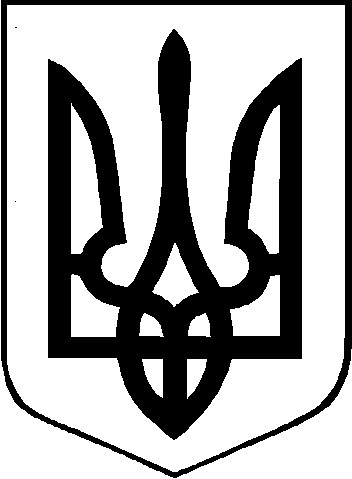 